SZKOLENIE LICENCYJNE 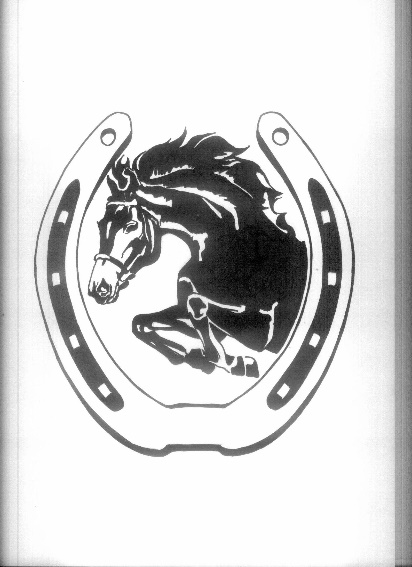 Klub Sportowy Faruk serdecznie zaprasza na szkolenie licencyjne z zakresu lonżowania konie z Janem Ratajczakiem. Zajęcia mają pozwolić na podnoszenie poziomu wyszkolenia jeźdźców w obszarze pracy z ziemi z koniem. Szkolenie skierowane jest do zawodników, którzy chcą lepiej opanować sztukę lonżowania koni, a szkoleniowcom pomóc efektywniej wykorzystać pracę na lonży w codziennym treningu.Organizator Klub Sportowy Faruk – NiegardówOsoba prowadząca – Jan Ratajczak (Trener II klasy)Termin – 21- 22 listopada  2019 (czwartek i piątek) godz. 16 – 21.30 oraz 9.00 do 15.30Koszt ponoszony przez uczestników: 200 zł  za dwa dni Możliwość uczestnictwa wraz z koniem w treningach:Koszt wynajmu boksu (przyjazd z własnym koniem) – 50 zł / dzieńZgłoszenia wraz z potwierdzeniem przelewu:90 1560 0013 0000 1150 0007 3565GetinBank, Usługi Edukacyjno – rekreacyjne ATENANiegardów Kolonia 54, 32-104 KoniuszaHARMONOGRAM:PROGRAM - KURS LONŻOWANIA 21-22.11.2019r (Niegardów k. Krakowa)Zakres wiedzy teoretycznej i praktycznej:Kurs podstawowy III i II stopnia teoria – 5,5  godzinypraktyka - 6 godzinRazem: 11,5 godzinI. Lonżowanie koni na pojedynczej lonży - teoria 2,5 godzinyMiejsce i podłoże do lonżowania Wyposażenie i rząd dla konia Prawidłowe wypięcie konia na lonży;Wodze pomocnicze – rodzaje i zasadność stosowania;Technika i zasady lonżowania.Ćwiczenia gimnastyczne, skala wyszkolenia.Praca z młodymi i zaawansowanymi końmi.Praca z trudnymi końmi.Korygowanie problemów z końmi.Praca na koziołkach i drągach.II. Lonżowanie koni na podwójnej lonży – teoria wstęp 3 godziny Podwójna lonża – zasadność stosowania;Technika lonżowania na podwójnej lonżyFilm szkoleniowy III. Lonżowanie koni - praktyka  6,0 godzinLonżowanie na pojedynczej lonży Lonżowanie na podwójnej lonży PLAN GODZINOWY 21.11.2019r – (czwartek) miejsce – sala wykładowa zajęcia teoretyczne 16.00 -17.30   teoria 2 godz.17.30 – 18.15 przerwa na kawę, herbatę 18.15 – 19.45 teoria 2 godz.19.45 – 20.00 przerwa na kawę, herbatę 20.00 –21.30 teoria 1,5 godz. 22.11.2019r - (Piątek) miejsce hala – zajęcia praktyczne 09.00 – 10.45 - praktyka część pierwsza - 2 konie pojedyncza lonża 10.45 – 11.00 - przerwa kawa , herbata11.00 – 12.45 – praktyka część druga - 2 konie podwójna lonża12.45 – 13.00 - przerwa kawa, herbata13.00 – 14.45 - praktyka część trzecia – 2 konie podwójna lonża 15.00  - 15.30 - zakończenie, podsumowanie, wręczenie certyfikatów uczestnictwa W każdej części praktycznej udział własny kursantów. Kursanci mają być zaopatrzeni obowiązkowo w rękawiczki. Organizator lub kursanci zapewniają podstawowy sprzęt do lonżowania. Możliwość uczestnictwa do 25 osób.Organizator zapewnia kawę, herbatę i drobny poczęstunek.Zgłoszenia mailowe: marta.polaczek.bigaj@interia.pl Kontakt telefoniczny do organizatora: 501 -665-520Decyduje kolejność zgłoszeń.Dojazd: Miejscowość Niegardów koło Krakowa. Najdogodniejszy dojazd przez Kocmyrzów. Lokalizacja w sąsiedztwie charakterystycznego wiatraka prądotwórczego. Dojazd od strony drogi Kocmyrzów – Niegardów lub od stacji benzynowej przy drodze Słomniki – Proszowice.